Monthly LabAdviser update: 16/11 2018Equipment Manuals updated in LabManager (since 28th of August): As an approved user on a piece of equipment you have to make sure you have read and understood the latest version of the manual before using the equipment.Updated Subject ContributorLink to the updated pagesZinc depositionNew page on zinc deposition (why you should not use Zn)Rebecca B. Ettlinger@danchipThin_film_deposition/Deposition_of_ZincSlides from Tech Forum ..has been updatedAnders M. Jørgensen @danchipSurveys_and_statistics#Tech_Forum_slidesCharacterizationNew overview table that should give you a better overview of what can be measured in the cleanroom and with which techniques. Any feedback is welcome.Labadviser @danchipCharacterization#Overview_of_characteristics_and_where_to_measure_itXPSXPS analyzes of ALD sandwichJonas Michael-Lindhard @danchipXPS/Processing/ALDSandwich1TemescalThere has been some updates on the equipment page of the deposition system TemescalRebecca B. Ettlinger@danchipThin_film_deposition/TemescalManual for SEM Supra 1, ver 6.1Manual for Nikon ECLIPSE L200 optical microscope, ver 5.1Manual for MVD, ver 5Manual for Polisher/CMP, ver 1Manual for Spray coater, ver 5Manual for Thermal Evaporator, ver 1.1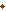 Manual for fumehoods in B-1, C-1, F3, ver 3Manual for Lift-off, ver 2Manual for resist strip, ver 2Manual for Sputter system (LESKER), ver 4Manual for HF and BHF in various dedicated baths, ver 6